Государственное профессиональное образовательное учреждениеЯрославской областиМышкинский политехнический колледж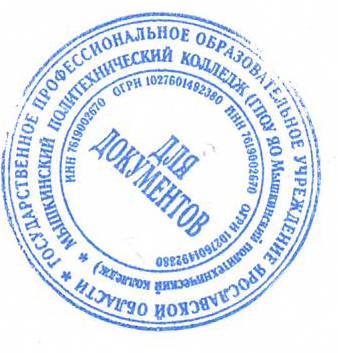 «Утверждаю»:Директор ГПОУ ЯОМышкинского политехнического колледжа/ Т.А. Кошелева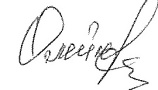 «29» августа 2022 гРабочая программа по учебной дисциплине «Технология малярных работ»Профессия: 13450 «Маляр»форма обучения: очнаянормативный срок обучения: 1 год 10 месяцевРазработчик:преподавательЗемских Т.В.Согласовано на заседании МО2022 г.Рабочая программа учебной дисциплины «Технология малярных работ» разработана в соответствии с комплектом учебной документации для профессиональной подготовки рабочих по профессии «Маляр» из числа лиц с ограниченными возможностями здоровья, Программа рекомендована Министерством образования Российской Федерации для профессиональной подготовки рабочих. СОДЕРЖАНИЕ1. паспорт рабочей ПРОГРАММЫ УЧЕБНОЙ ДИСЦИПЛИНЫТЕХНОЛОГИЯ МАЛЯРНЫХ РАБОТ1.1. Область применения программыРабочая программа учебной дисциплины является частью основной профессиональной образовательной программы по профессии «Маляр».Программа учебной дисциплины может быть использована в дополнительном профессиональном образовании и профессиональной подготовки по профессиям:, 13450 «Маляр».1.2. Место дисциплины в структуре основной профессиональной образовательной программы: дисциплина входит в общепрофессиональный цикл.1.3. Цели и задачи дисциплины – требования к результатам освоения дисциплины:В результате освоения дисциплины обучающийся должен уметь:Маляр 2-го разряда должен знать: 1) устройство краскотерочных машин;2) назначение и условия применения механизмов, приспособлений и инструментов, применяемых при малярных работах;3) способы смешивания красок по заданной рецептуре для получения необходимого колера и определения качества применяемых красок и лаков;4) правила хранения растворителей и красок;5) особенности очистки поверхностей из железобетона и стеклопластика;6) правила подготовки поверхностей под окраску;7) требования, предъявляемые к качеству очищаемой поверхности. 8) правила безопасности труда, пожарной безопасности, электробезапосности.Маляр 2-го разряда должен уметь:1) окрашивать поверхности, не требующие высококачественной отделки, после нанесения шпаклевок, грунтовочных слоёв;2) подготавливать изделия под лакирование по лаковой шпаклевке и для разделки под рисунок различных пород дерева, камня и мрамора;3) выравнивать поверхности шпаклевкой с заделыванием дефектов;4) наносить цифры, буквы и рисунки по трафаретам в один тон;5) очищать, сглаживать, подмазывать скребками, шпателями и др. ручными инструментами, ветошью, пылесосом, воздушной струей от компрессора;6) обезжиривать поверхности;7) покрывать олифой и грунтовать;8) соблюдать правила безопасности труда, пожарной безопасности, электробезопасности.Квалификция-3-й разряд Маляр 3-го разряда должен знать:    1) принцип действия и способы подналадки механизмов и приспособлений, применяемых при малярных работах;    2) способы окраски и лакировки изделий из различных материалов и процесс подготовки  изделий под отделку;    3) процесс разделки  поверхностей под простой рисунок различных пород дерева, мрамора и камня;    4) свойства декоративных и изоляционных лаков и эмали;    5) способы составления красок различных цветов и тонов;    6) химический состав красок  и правила подбора колеров;    7) основные свойства основных материалов и составов, применяемых при производстве малярных и обойных работ;    8) способы подготовки  поверхностей под окрашивание и оклеивание;    9) способы варки клея;    10) способы раскроя обоев;    11) правила безопасности труда, производственной санитарии и пожарной безопасности;Маляр 3-го разряда  должен уметь 1) окрашивать поверхности, требующие высококачественную отделку, после нанесения шпаклевок и грунтовочных слоев красками и лаками в несколько тонов, шлифовать их ручным инструментом;2) разделывать поверхности под простой рисунок различных пород дерева, мрамора и камня;3) наносить рисунки и надписи по трафаретам в два – три тона; цифры и буквы без трафаретов;4) отделывать поверхности набрызгиванием;5) регулировать подачу воздуха и краски в распылителе; 7) изготовлять несложные трафареты; 8) составлять смеси из масляных красок и лаков, нитрокрасок, нитролаков и синтетических эмалей; 9) подбирать колер по заданным образцам; 10) подналаживать механизмы и приспособления, применяемые в производстве малярных работ;11) обрезать кромки обоев вручную; 12) наносить клеевой состав на поверхность;13) оклеивать стены бумагой;14) варить клей;15) соблюдать правила безопасности труда, пожарной безопасности, электробезопасности.1.4. Рекомендуемое количество часов на освоение программы дисциплины: максимальная учебная нагрузка обучающегося 328 часов: обязательной аудиторной учебной нагрузки обучающегося  - 328 часов, СТРУКТУРА И СОДЕРЖАНИЕ УЧЕБНОЙ ДИСЦИПЛИНЫ2.1. Объем учебной дисциплины и виды учебной работы2.2.Тематический план и содержание учебной дисциплиныТехнология малярных работ3. условия реализации программы дисциплины3.1. Требования к минимальному материально-техническому обеспечениюРеализация программы дисциплины требует наличия учебного кабинета  «Технология малярных работ».      Оборудование учебного кабинета: - посадочные места по количеству обучающихся;- рабочее место преподавателя;- учебно-наглядные пособия;Технические средства обучения - компьютер с лицензионным программным обеспечением и мультимедиа проектор, интерактивная доска.3.2. Информационное обеспечение обученияПеречень рекомендуемых учебных изданий и дополнительной литературыОсновные источники:Г.Г. Черноус. Штукатурные работы . Москва Издательский центр «Академия» 2013г.И.В.Петрова Общая технология отделочных строительных работ. Москва Издательский центр «Академия» 2011г.Е.А. Ольхина, С.А. Козина, Л.Н. Кузнецова. Справочник по отделочным строительным работам. Москва Издательский центр «Академия» 2011г. А.А.Ивлиев, А.А.Кальгин, О.М.Скок. Отделочные строительные работы. Москва ПрофОбрИздат 2002Г.Г.Черноус. Технология штукатурных работ. Москва Издательский центр «Академия» 2013г.О.Н.Куликов, Е.И. Ролин. Охрана труда в строительстве. Москва Издательский центр «Академия» 2003г.Е.Д. Белоусов. Технология малярных работА.Е. Суржаненко. Малярные и обойные работыДополнительные источники:1.Белогуров В.П , Чмырь В.Д. “Справочник молодого маляра ”.Москва изд. “высшая школа ” , 1988г2.Шепелев М.И. «Ремонт квартиры своими руками» Москва изд. «Академия» 1999г.Интернет – ресурсы:4. Контроль и оценка результатов освоения Дисциплины	Контроль и оценка результатов освоения дисциплины осуществляется преподавателем в процессе проведения практических занятий и лабораторных работ, тестирования, а также выполнения обучающимися индивидуальных заданий, проектов, исследований.стр.1. ПАСПОРТ рабочей ПРОГРАММЫ УЧЕБНОЙ ДИСЦИПЛИНЫ42. СТРУКТУРА и содержание УЧЕБНОЙ ДИСЦИПЛИНЫ73. условия реализации программы учебной дисциплины264. Контроль и оценка результатов Освоения учебной дисциплины28Вид учебной работыОбъем часовМаксимальная учебная нагрузка (всего)328Обязательная аудиторная учебная нагрузка (всего) 328в том числе:     практические занятия85Самостоятельная работа обучающегося (всего)-самостоятельная работа над курсовой работой (проектом)-Итоговая аттестация - зачетИтоговая аттестация - зачетНаименование темСодержание учебного материалаКоличество часовУровень освоенияТема 1. Введение в профессиональную деятельностьУрок 1 – 2. Перспектива развития строительстваУрок 3 – 4. Квалификационные характеристики маляраСамостоятельная работа обучающихся: выполнение домашних заданий, сообщений, оформление отчетов по изученной теме, работа со справочной литературой, оформление практических работ, подготовка к защите.4 ч1Тема 2. Общие сведения о малярных работахУрок 5 – 6. Виды и назначение малярных покрытийУрок 7 – 8. Лакокрасочное покрытие, его структураУрок 9 – 10. Виды корпусных покрытий, их характеристикаУрок 11 – 12. Виды лессировочных покрытий, их характеристикаУрок 13 – 14. Окраска штукатурки, ее особенности.Урок 15 – 16. Окраска бетона, ее особенности.Урок 17. – 18. Окраска металла, ее особенностиУрок 19 – 20. Окраска древесины, ее особенностиУрок 21. Практическое занятие: Заполнение таблицы: «Процесс образования красочных пленок»Урок 22. Практическое занятие: Порядок оформления работы и отчета, их защита.Урок 23. Практическое занятие: Заполнение таблицы: «Причины старения красочных пленок»Урок 24. Практическое занятие: Порядок оформления работы и отчета, их защита.Урок 25. Практическое занятие: Составление характеристики простой окраски, заполнение таблицы.Урок 26. Практическое занятие: Порядок оформления работы и отчета, их защита.Урок 27. Практическое занятие: Составление характеристики: «Улучшенная окраска, заполнение таблицы».Урок 28. Практическое занятие: Порядок оформления работы и отчета, их защита.Урок 29. Практическое занятие: Составление характеристики: «Высококачественная окраска, заполнение таблицы»Урок 30. Практическое занятие: Порядок оформления работы и отчета, их защита.Урок 31. Практическое занятие: Определение вида окраски по первичным признакам.Урок 32. Практическое занятие: Порядок оформления работы и отчета, их защита.Самостоятельная работа обучающихся: выполнение домашних заданий, сообщений, оформление отчетов по изученной теме, работа со справочной литературой, оформление практических работ, подготовка к защите.28 ч2Тема 3. Подготовка и обработка поверхностей под окраскуУрок 33 – 34. Требования, предъявляемые к поверхностям, предназначенным под окраску.Урок 35 – 36. Зависимость степени обработки поверхностей от категории и вида окраски.Урок 37 – 38. Виды малярных составов, их характеристики.Урок 39 – 40. Применение нейтрализирующих составов, виды, назначение.Урок 41 – 42. Подготовка поверхности под окраску: очистка, инструменты, приспособления, технологические операции.Урок 43 – 44. Подготовка поверхности под окраску: сглаживание, инструменты, приспособления, технологические операции.Урок 45 – 46. Подготовка поверхности под окраску: расшивка трещин, инструменты, приспособления, технологические операции.Урок 47 – 48. Подготовка поверхностей под окраску: вырезка сучков и засмолов, инструменты, приспособления, технологические операции.Урок 49 – 50. Огрунтовка поверхности, назначение, инструменты, приспособления.Урок 51 – 52. Виды грунтовок, составы, приготовление.Урок 53 – 54. Приемы нанесения грунтовок на различные поверхности.Урок 55 – 56. Грунтование полов, металлических поверхностей.Урок 57 – 58. Олифы, их виды, свойства, назначение.Урок 59 – 60. Проолифка поверхности, ее назначение, инструменты.Урок 61 – 62. Способы нанесения олифы на различные поверхности.Урок 63 – 64. Подмазочные пасты, характеристики, виды, технология подмазывания.Урок 65 – 66. Шпатлевки, их виды, характеристики, приготовление.Урок 67. Практическое занятие: Составление технологической карты: Сплошное шпатлевание стен.Урок 68. Практическое занятие: Порядок оформления работы и отчета, их защита.Урок 69. Практическое занятие: Составление технологической карты: сплошное шлифование поверхностей ручными инструментами.Урок 70. Практическое занятие: Порядок оформления работы и отчета, их защита.Урок 71. Практическое занятие: Выполнение эскизов инструментов для подготовки поверхностей.Урок 72. Практическое занятие: Порядок оформления работы и отчета, их защита.Самостоятельная работа обучающихся: выполнение домашних заданий, сообщений, оформление отчетов по изученной теме, работа со справочной литературой, оформление практических работ, подготовка к защите.40 ч2Тема 4. Окраска внутренних поверхностей водными составамиУрок 73 – 74. Требования к поверхностям, предъявляемые под окраску.Урок 75 – 76. Общие сведения о водных красочных составах.Урок 77 – 78. Область применения водных окрасок, их виды.Урок 79 – 80. Окраска поверхностей клеевыми составами, технологические операции.Урок 81 – 82. Окраска поверхностей силикатными составами, технологические операции.Урок 83 – 84. Окраска поверхностей известковыми составами, технологические операции.Урок 85 – 86. Окраска поверхностей казеиновыми составами, технологические операции. Урок 87 – 88. Окраска поверхностей водоэмульсионными составами, технологические операции.Урок 89. Практическое занятие: Составление технологической карты: Приемы нанесения составов на потолки кистями.Урок 90. Практическое занятие: Порядок оформления работы и отчета, их защита.Урок 91. Практическое занятие: Составление технологической карты: Нанесение составов на стены кистямиУрок 92. Практическое занятие: Порядок оформления работы и отчета, их защита.Урок 93. Практическое занятие: Составление таблицы: Дефекты клеевых окрасок, причины появления, способы устранения.Урок 94. Практическое занятие: Порядок оформления работы и отчета, их защита.Урок 95. Практическое занятие: Составление технологической карты: Приемы окраски поверхностей валиками.Урок 96. Практическое занятие: Порядок оформления работы и отчета, их защита.Урок 97. Практическое занятие: Составление технологической карты: Приемы окраски ручным краскопультомУрок 98. Практическое занятие: Порядок оформления работы и отчета, их защита.Самостоятельная работа обучающихся: выполнение домашних заданий, сообщений, оформление отчетов по изученной теме, работа со справочной литературой, оформление практических работ, подготовка к защите.26 ч2Тема 5. Основы цветоведенияУрок 99 – 100. Цвет в природе, цвета спектра.Урок 101 – 102. Свет в природе, световые контрасты.Урок 103 – 104. Поглощение света поверхностью, примеры светового поглощения.Урок 105 – 106. Отражение света поверхностью, примеры светового отражения. Урок 107 – 108. Изменение цвета в зависимости от освещения поверхности, примеры изменения цвета.Урок 109 – 110. Ахроматические цвета, ахроматические контрасты.Урок 111 – 112. Хроматические цвета, хроматические контрасты.Урок 113 – 114. Смешивание красок в малярной технике, цветовые примеры.Урок 115 – 116. Разбелы, способы получения, характеристики.Урок 117 – 118. Затемнения, способы получения, характеристики.Урок 119 – 120. Холодные тона, цветовые примеры, характеристики.Урок 121 – 122. Теплые тона, цветовые примеры, характеристики. Урок 123. Практическое занятие: Заполнение таблицы: Основные цвета в малярной технике, характеристики. Урок 124. Практическое занятие: Порядок оформления работы и отчета, их защита.Урок 125. Практическое занятие: Заполнение таблицы: дополнительные цвета в малярной практике, характеристик.Урок 126. Практическое занятие: Порядок оформления работы и отчета, их защита.Урок 127. Практическое занятие: Заполнение таблицы: Тяжелые цвета в малярной технике, характеристики.Урок 128. Практическое занятие: Порядок оформления работы и отчета, их защита.Урок 129. Практическое занятие: Заполнение таблицы, легкие цвета в малярной технике, их характеристики.Урок 130. Практическое занятие: Порядок оформления работы и отчета, их защита.Урок 131. Практическое занятие: Заполнение таблицы, зрительное восприятие цвета.Урок 132. Практическое занятие: Порядок оформления работы и отчета, их защита.Урок 133. Практическое занятие: Изготовление цветового кругаУрок 134. Практическое занятие: Порядок оформления работы и отчета, их защита.Урок 135. Практическое занятие: Выполнение эскизов цветового решения кухонь, прихожих.Урок 136. Практическое занятие: Порядок оформления работы и отчета, их защита.Урок 137. Практическое занятие: Выполнение эскизов цветового решения жилых комнат.Урок 138. Практическое занятие: Порядок оформления работы и отчета, их защита.Урок 139. Практическое занятие: Выполнение эскизов цветового решения лестничных клеток.Урок 140. Практическое занятие: Порядок оформления работы и отчета, их защита.Самостоятельная работа обучающихся: выполнение домашних заданий, сообщений, оформление отчетов по изученной теме, работа со справочной литературой, оформление практических работ, подготовка к защите.42 ч2Тема 6. Окраска внутренних поверхностей неводными составамиУрок 141 – 142. Общие сведения о неводных составах, их характеристики.Урок 143 – 144. Назначение неводных окрасок, классификация по качеству.Урок 145 – 146. Область применения неводных составов, характеристика поверхностей.Урок 147 – 148. Глянцевые красочные составы, характеристики, область применения.Урок 149 – 150. Матовые красочные составы, характеристики, область применения.Урок 151 – 152. Технология приготовления масляных колеров.Урок 153 – 154. Подбор цвета красочного состава, проверка вязкости по потеку на стекле.Урок 155 – 156. Подбор цвета красочного состава, проверка вязкости вязкозиметром.Урок 157 – 158. Технология окраски поверхностей масляными составами, технологические операцииУрок 159 – 160. Требования к поверхностям, предназначенным под окраску согласно СНиП.Урок 161. Практическое занятие: Составление технологической карты: Окраска новых оштукатуренных поверхностей масляными составами.Урок 162. Практическое занятие: Порядок оформления работы и отчета, их защита.Урок 163. Практическое занятие: Заполнение таблицы: Требования к качеству выполненных работ согласно СНиП.Урок 164. Практическое занятие: Порядок оформления работы и отчета, их защита.Урок 165. Практическое занятие: Заполнение таблицы: Дефекты окраски, причины появления, способы устранения.Урок 166. Практическое занятие: Порядок оформления работы и отчета, их защита.Урок 167 – 168. Организация рабочих мест маляра, изображение схем рабочих схем.Урок 169 – 170. Безопасность труда маляра, индивидуальные средства защиты.Урок 171 – 172. Окраска деревянных поверхностей масляными составами, назначение.Урок 173. Практическое занятие: Выполнение технологической карты: Последовательность работ при окраске деревянных поверхностей.Урок 174. Практическое занятие: Порядок оформления работы и отчета, их защита.Урок 175. Практическое занятие: Выполнение схем: Приемы нанесения красочных составов на поверхности. Урок 176. Практическое занятие: Порядок оформления работы и отчета, их защита.Урок 177 – 178. Особенности окраски деревянных полов масляными составамиУрок 179 – 180. Особенности окраски оконных переплетов.Урок 181 – 182. Требования к качеству выполненных работ согласно СНиП.Урок 183 – 184. Дефекты окраски на деревянных поверхностях, причины появления, способы устранения. Урок 185 – 186. Безопасность труда при окраске оконных переплетов, полов, стен.Урок 187 – 188. Окраска металлических поверхностей неводными составами, назначение.Урок 189. Практическое занятие: Составление технологической карты: Последовательность работ при окраске металла.Урок 190. Практическое занятие: Порядок оформления работы и отчета, их защита.Урок 191 – 192. Особенности окраски радиаторов, отопления, специальные приспособления.Урок 193 – 194. Особенности окраски труб, специальные приспособления.Урок 195 – 196. Особенности окраски решеток, специальные приспособления.Урок 197 – 198. Требования к качеству выполненных работ на металле согласно с ним.Урок 199. Практическое занятие: Заполнение таблицы: Дефекты окраски по металлу, причины появления, способы устранения.Урок 200. Практическое занятие: Порядок оформления работы и отчета, их защита.Урок 201 – 202. Безопасность труда маляра при окраске металла.Урок 203. Практическое занятие: Составление технологической карты: Лакирование поверхностей.Урок 204. Практическое занятие: Порядок оформления работы и отчета, их защита.Урок 205. Практическое занятие: Заполнение таблицы: Дефекты поверхностей, окрашенных лаками.Урок 206. Практическое занятие: Порядок оформления работы и отчета, их защита.Урок 207. Практическое занятие: Составление технологической карты: Окраска поверхностей эмалями.Урок 208. Практическое занятие: Порядок оформления работы и отчета, их защита.Урок 209. Практическое занятие: Заполнение таблицы: Дефекты поверхностей, окрашенных эмалями.Урок 210. Практическое занятие: Порядок оформления работы и отчета, их защита.Урок 211. Практическое занятие: Составление технологической карты: Окраска поверхностей кузбасскраской. Урок 212. Практическое занятие: Порядок оформления работы и отчета, их защита.Урок 213. Практическое занятие: Составление таблица: Дефекты поверхностей, окрашенных кузбасскраской.Урок 214 – 215. Требования к качеству выполненных работ эмалями согласно СНиП.Урок 216 – 217. Безопасность труда маляра при работе с эмалями, защитные средства.Урок 218 – 219. Приемы нанесения красочных составов на сухую штукатурку и встроенную мебель.Самостоятельная работа обучающихся: выполнение домашних заданий, сообщений, оформление отчетов по изученной теме, работа со справочной литературой, оформление практических работ, подготовка к защите.78 ч2Тема 7. Простейшие малярные отделки окрашенных поверхностей.Урок 220 – 221. Виды простейших малярных отделок, их характеристики.Урок 222 – 223. Приемы разметки панелей на стенах, лестничных клетках.Урок 224 – 225. Техника окраски панелей, инструменты, приспособления.Урок 226 – 227. Окраска фризов по трафарету, виды трафаретов, окрасочные составы.Урок 228 – 229. Назначение и виды филенок, угловые филенки.Урок 230 – 231. Техника вытягивании филенок, инструменты, приспособления, составы. Урок 232 – 233. Назначение и виды торцевания, инструменты, приспособления, составы. Урок 234. Практическое занятие: Составление технологической карты: Отделка поверхности щетинными торзовками.Урок 235. Практическое занятие: Порядок оформления работы и отчета, их защита.Урок 236. Практическое занятие: Составление технологической карты: Отделка поверхности фигурными торцовкамиУрок 237. Практическое занятие: Порядок оформления работы и отчета, их защита.Урок 238. Практическое занятие: Составление технологической карты: Отделка наборными щетками-торцовками.Урок 239. Практическое занятие: Порядок оформления работы и отчета, их защита.Урок 240. Практическое занятие: Составление технологической карты: Отделка поверхности туповками.Урок 241. Практическое занятие: Порядок оформления работы и отчета, их защита.Урок 242 – 243. Накатка рисунка валиком, назначение.Урок 244 – 245. Приемы накатывания рисунка узорными валиками в 1, 2, 3 цвета.Урок 246 – 247. Подбор гармоничного сочетания красочных составов для фона и рисунка.Урок 248 – 249. Отделка поверхностей по трафарету, назначение, инструменты.Урок 250  - 251. Технология изготовления трафаретов, увеличение рисунка по клеткам.Урок 252 – 253. Вырезка трафаретов, способы хранения, приспособления.Урок 254 – 255. Виды трафаретов, подготовка их к работе, проолифка.Урок 256 – 257. Технология набивки рисунка по прямому, обратному и многоцветовому трафаретам.Урок 258 – 259. Виды фактурной отделки, изображение эскизовСамостоятельная работа обучающихся: выполнение домашних заданий, сообщений, оформление отчетов по изученной теме, работа со справочной литературой, оформление практических работ, подготовка к защите.40 ч2Тема 8. Обойные работы Урок 260 – 261. Назначение обойных работ, область применения.Урок 262 – 263. Виды поверхностей, подлежащих оклеиванию обоями, пленками, подготовка.Урок 264 – 265. Требования к поверхностям, подлежащим оклеиванию, температурному режиму и влажности.Урок 266 – 267. Виды и характеристика обоев и синтетических пленок в зависимости от отделываемого помещения.Урок 268 – 269. Подготовка обоев, раскрой, подгонка рисунка.Урок 270 – 271. Приготовление клеящих составов, инструменты, приспособления.Урок 272. Практическое занятие: Составление технологической карты: Последовательность оклеивания стен тиснеными обоями.Урок 273. Практическое занятие: Порядок оформления работы и отчета, их защита.Урок 274 – 275. Оклеивание потолков фоновыми обоями, возможные дефекты.Урок 276. Практическое занятие: Заполнение таблицы: Особенности оклеивания поверхностей плотными обоями.Урок 277. Практическое занятие: Порядок оформления работы и отчета, их защита.Урок 278. Практическое занятие: Составление технологической карты: Оклеивание поверхностей пленками на бумажной и тканевой основе.Урок 279. Практическое занятие: Порядок оформления работы и отчета, их защита.Урок 280 – 281. Оклеивание поверхностей самоклеящими пленками, особенности.Урок 282 – 283.  Дефекты обойных работ, причины появления, способы устранения.Самостоятельная работа обучающихся: выполнение домашних заданий, сообщений, оформление отчетов по изученной теме, работа со справочной литературой, оформление практических работ, подготовка к защите.24 ч2Тема 9. Ремонтные, малярные и обойные работыУрок 284 -285. Определение видов работ, объемов, расчет материалов.Урок 286 – 287. Приемы удаления старых набелов, копоти, ржавых и масляных пятен.Урок 288 – 289. Протравливание поверхностей медным купоросом, удаление старых неводных покрытий.Урок 290 – 291. Приемы заделки трещин, удаление неровностей, инструменты.Урок 292 – 293. Подбор и приготовление грунтовочных, шпатлевочных, окрасочных составов.Урок 294 – 295. Приемы удаления старых обоев, инструменты, приспособления.Урок 296 – 297. Контроль качества работ, организация рабочих мест, безопасность труда.Самостоятельная работа обучающихся: выполнение домашних заданий, сообщений, оформление отчетов по изученной теме, работа со справочной литературой, оформление практических работ, подготовка к защите.14 ч2Тема 10. Малярные и обойные работы в различных климатических условияхУрок 298 -299. Требования СНиП на производство работ в зимних условиях.Урок 300 – 301. Особенности выполнения внутренних малярных и обойных работ зимой.Урок 302 – 303. Особенности выполнения наружных малярных работ зимой.Урок 304 – 305. Требования к обрабатываемым поверхностям, составам, температурному влажностному режимам.Урок 306 – 307. Особенности подготовки к оклеиванию обоями, другими материалами в условиях высокой температуры и влажности.Самостоятельная работа обучающихся: выполнение домашних заданий, сообщений, оформление отчетов по изученной теме, работа со справочной литературой, оформление практических работ, подготовка к защите.10 ч2Тема 11. Контроль качества малярных и обойных работУрок 308 – 309. Роль и значение отделочных работ, роль рабочих в повышении качества работ.Урок 310 – 311. Организация контроля качества, ГОСТы и технические условия на малярные работы.Урок 312 – 313. Виды контроля: предварительный, пооперационный, заключительный.Урок 314 – 315. Экономическая эффективность повышения качества выполненных работ.Урок 316 – 317. Меры поощрения и экономического стимулирования рабочих за качественное выполнение работ.Самостоятельная работа обучающихся: выполнение домашних заданий, сообщений, оформление отчетов по изученной теме, работа со справочной литературой, оформление практических работ, подготовка к защите.10 ч2Тема 12. Передовые методы организации производства малярных и обойных работУрок 318 – 319. Проектная документация, проект, производство работ.Урок 320 – 321. Технологическая последовательность и увязка отделочных работ с другими видами работ.Урок 322 – 323. Новые материалы и новые технологии при выполнении малярных и обойных работ.Урок 324 – 325. Достижения в производительности труда маляра.Урок 326 – 327. Улучшение качества отделочных работ, опыт передовых рабочих.Урок 328. Итоговая аттестация - зачет10 ч28.Интернет  -  ресурс «Школа - Ремонта». Форма доступа: http://www.school-remont.tv/     9. Интернет  ресурс «Квартирный вопрос». Форма доступа: http://www.peredelka.tv/     10. Интернет  ресурс «Технология штукатурных работ» Форма доступа: http://maximus-stroy.ru/page/page173.html     11. Интернет ресурс «Видео уроки малярных работ» Форма доступа: http://www.cadensia.ru/V.uroki_maliyr .htmlРезультаты обучения(освоенные умения, усвоенные знания)Формы и методы контроля и оценки результатов обучения Маляр 2-го разряда должен уметь:Маляр 2-го разряда должен уметь:У 1 окрашивать поверхности, не требующие высококачественной отделки, после нанесения шпаклевок, грунтовочных слоёв;Наблюдение, опрос, оценкаУ 2 подготавливать изделия под лакирование по лаковой шпаклевке и для разделки под рисунок различных пород дерева, камня и мрамора;Наблюдение, опрос, оценкаУ 3 выравнивать поверхности шпаклевкой с заделыванием дефектов;Наблюдение, опрос, оценкаУ 4 наносить цифры, буквы и рисунки по трафаретам в один тон;Наблюдение, опрос, оценкаУ 5 очищать, сглаживать, подмазывать скребками, шпателями и др. ручными инструментами, ветошью, пылесосом, воздушной струей от компрессора;Наблюдение, опрос, оценкаУ 6 обезжиривать поверхности;Наблюдение, опрос, оценкаУ 7 покрывать олифой и грунтовать;Наблюдение, опрос, оценкаУ 8 соблюдать правила безопасности труда, пожарной безопасности, электробезопасности.Наблюдение, опрос, оценкаМаляр 2-го разряда должен знать:Маляр 2-го разряда должен знать:З 1 устройство краскотерочных машин;Наблюдение, опрос, оценкаЗ 2 назначение и условия применения механизмов, приспособлений и инструментов, применяемых при малярных работах;Наблюдение, опрос, оценкаЗ 3 способы смешивания красок по заданной рецептуре для получения необходимого колера и определения качества применяемых красок и лаков;Наблюдение, опрос, оценкаЗ 4 правила хранения растворителей и красок;Наблюдение, опрос, оценкаЗ 5 особенности очистки поверхностей из железобетона и стеклопластика;Наблюдение, опрос, оценкаЗ6 правила подготовки поверхностей под окраску;Наблюдение, опрос, оценкаЗ 7 требования, предъявляемые к качеству очищаемой поверхности.Наблюдение, опрос, оценкаЗ 8) правила безопасности труда, пожарной безопасности, электробезапосности.Наблюдение, опрос, оценкаМаляр 3-го разряда должен уметь:Маляр 3-го разряда должен уметь:У 1) окрашивать поверхности, требующие высококачественную отделку, после нанесения шпаклевок и грунтовочных слоев красками и лаками в несколько тонов, шлифовать их ручным инструментом;Наблюдение, опрос, оценкаУ 2) разделывать поверхности под простой рисунок различных пород дерева, мрамора и камня;Наблюдение, опрос, оценкаУ 3) наносить рисунки и надписи по трафаретам в два – три тона; цифры и буквы без трафаретов;Наблюдение, опрос, оценкаУ 4) отделывать поверхности набрызгиванием;Наблюдение, опрос, оценкаУ 5) регулировать подачу воздуха и краски в распылителе;Наблюдение, опрос, оценкаУ 7) изготовлять несложные трафареты; Наблюдение, опрос, оценкаУ 8) составлять смеси из масляных красок и лаков, нитрокрасок, нитролаков и синтетических эмалей; Наблюдение, опрос, оценкаУ 9) подбирать колер по заданным образцам; Наблюдение, опрос, оценкаУ 10) подналаживать механизмы и приспособления, применяемые в производстве малярных работ;Наблюдение, опрос, оценкаУ 11) обрезать кромки обоев вручную; Наблюдение, опрос, оценкаУ 12) наносить клеевой состав на поверхность; Наблюдение, опрос, оценкаУ 13) оклеивать стены бумагой;Наблюдение, опрос, оценкаУ 14) варить клей;Наблюдение, опрос, оценкаУ 15) соблюдать правила безопасности труда, пожарной безопасности, электробезопасности.Наблюдение, опрос, оценкаМаляр 3-го разряда должен знать:Маляр 3-го разряда должен знать:У 1) окрашивать поверхности, требующие высококачественную отделку, после нанесения шпаклевок и грунтовочных слоев красками и лаками в несколько тонов, шлифовать их ручным инструментом;Наблюдение, опросУ 2) разделывать поверхности под простой рисунок различных пород дерева, мрамора и камня;Наблюдение, опросУ 3) наносить рисунки и надписи по трафаретам в два – три тона; цифры и буквы без трафаретов;Наблюдение, опросУ 4) отделывать поверхности набрызгиванием;Наблюдение, опросУ 5) регулировать подачу воздуха и краски в распылителе;Наблюдение, опросУ 7) изготовлять несложные трафареты; Наблюдение, опросУ 8) составлять смеси из масляных красок и лаков, нитрокрасок, нитролаков и синтетических эмалей; Наблюдение, опросУ 9) подбирать колер по заданным образцам; Наблюдение, опросУ 10) подналаживать механизмы и приспособления, применяемые в производстве малярных работ;Наблюдение, опросУ 11) обрезать кромки обоев вручную; Наблюдение, опросУ 12) наносить клеевой состав на поверхность;Наблюдение, опросУ 13) оклеивать стены бумагой;Наблюдение, опросУ 14) варить клей;Наблюдение, опросУ 15) соблюдать правила безопасности труда, пожарной безопасности, электробезопасности.Наблюдение, опрос